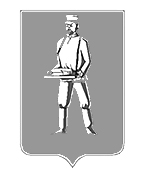 СОВЕТ ДЕПУТАТОВЛОТОШИНСКОГО МУНИЦИПАЛЬНОГО РАЙОНАМОСКОВСКОЙ ОБЛАСТИР Е Ш Е Н И Еот 06.07.2015 № 91/12Об утверждении порядка предоставления иных межбюджетных трансфертов бюджетам поселений, входящим в состав Лотошинского муниципального районаВ соответствии со статьями 9 и 142.4 Бюджетного кодекса Российской Федерации Совет депутатов Лотошинского муниципального районар е ш и л:1. Утвердить Порядок предоставления межбюджетных трансфертов бюджетам поселений, входящих в состав Лотошинского муниципального района (приложение).2. Опубликовать настоящее решение в газете "Сельская Новь" и разместить на официальном сайте администрации Лотошинского муниципального района.3. Настоящее решение вступает в силу со дня официального опубликования.4. Контроль за исполнением настоящего решения возложить на заместителя Главы администрации Лотошинского муниципального района Шагиева А.Э.Глава Лотошинскогомуниципального района						      Е.Л. Долгасова   В Е Р Н О:          Разослать: Шагиеву А.Э., Совету депутатов, финансово-экономическому управлению, отделу по бухгалтерскому учету и отчетности, юридическому отделу, прокурору Лотошинского района, ГУ МО «Информационное агентство Лотошинского муниципального района Московской области»,  в дело.Приложениек решению Совета депутатовЛотошинского муниципального районаМосковской областиот 06.07.2015 г. № 91/12ПОРЯДОКПРЕДОСТАВЛЕНИЯ ИНЫХ МЕЖБЮДЖЕТНЫХ ТРАНСФЕРТОВБЮДЖЕТАМ ПОСЕЛЕНИЙ, ВХОДЯЩИХ В СОСТАВ ЛОТОШИНСКОГО МУНИЦИПАЛЬНОГО РАЙОНА1. Общие положения1.1. Настоящий Порядок разработан в соответствии со статьями 9 и 142.4 Бюджетного кодекса Российской Федерации, пунктом 4 статьи 15 Федерального закона № 131-ФЗ от 06.10.2003 "Об общих принципах организации местного самоуправления в Российской Федерации" и устанавливает случаи, условия и порядок предоставления межбюджетных трансфертов бюджетам поселений, входящих в состав Лотошинского муниципального района, из бюджета Лотошинского муниципального района (далее - муниципальный район).2. Случаи предоставления межбюджетных трансфертов2.1. Межбюджетные трансферты из бюджета муниципального района в бюджеты поселений предоставляются в следующих случаях:1) на осуществление части полномочий по решению вопросов местного значения муниципального района при их передаче на уровень поселений в соответствии с заключенными соглашениями;2) в целях финансирования расходных обязательств, возникших при выполнении полномочий органов местного самоуправления поселений по вопросам местного значения поселений.3. Условия предоставления межбюджетных трансфертов3.1. Межбюджетные трансферты из бюджета муниципального района в бюджеты поселений в случаях, предусмотренных подпунктом 2 пункта 2.1 настоящего Порядка, предоставляются при условии соблюдения органами местного самоуправления поселений бюджетного законодательства Российской Федерации и законодательства Российской Федерации о налогах и сборах.3.2. Предоставление межбюджетных трансфертов из бюджета муниципального района в бюджеты поселений осуществляется за счет собственных доходов и источников финансирования дефицита бюджета муниципального района при наличии возможностей муниципального района, а также за счет средств других бюджетов бюджетной системы Российской Федерации, предоставленных на эти цели.3.3. Объем средств межбюджетных трансфертов не может превышать объема средств на эти цели, утвержденных решением Совета депутатов "О бюджете Лотошинского муниципального района" на текущий финансовый год.4. Порядок предоставления межбюджетных трансфертов4.1. Основанием для предоставления межбюджетных трансфертов бюджету поселения в случае, предусмотренном подпунктом 1 пункта 2.1 настоящего Порядка, является решение Совета депутатов Лотошинского муниципального района о бюджете и соглашение о передаче органам местного самоуправления поселений осуществления части полномочий по решению вопросов местного значения муниципального района.4.2. Основанием для предоставления межбюджетных трансфертов бюджету поселения в случаях, предусмотренных подпунктом 2 пункта 2.1 настоящего Порядка, является решение Совета депутатов Лотошинского муниципального района о бюджете и соглашение о предоставлении межбюджетных трансфертов бюджету поселения на финансирование его расходных обязательств.4.2.1. Для рассмотрения вопроса о предоставлении межбюджетных трансфертов Глава поселения направляет Главе муниципального района мотивированное обращение о выделении финансовых средств.4.2.2. Обращение Главы поселения о предоставлении межбюджетных трансфертов бюджету поселения выносится на рассмотрение Совета депутатов Лотошинского муниципального района.4.2.3. Решение о предоставлении межбюджетных трансфертов бюджету поселения оформляется решением Совета депутатов Лотошинского муниципального района о внесении изменений в бюджет Лотошинского муниципального района на текущий финансовый год.4.2.4. Основанием для перечисления финансовых средств из бюджета муниципального района является соглашение о предоставлении межбюджетных трансфертов бюджету поселения, заключаемое между администрацией Лотошинского муниципального района и администрацией поселения.4.2.5. Соглашение о предоставлении межбюджетных трансфертов бюджету соответствующего поселения должно содержать следующие основные положения:а) предмет соглашения;б) срок осуществления полномочия;в) права и обязанности сторон;г) порядок определения объёма межбюджетных трансфертов;д) основания и порядок прекращения соглашения;е) ответственность сторон;ж) порядок разрешения споров;з) срок действия соглашения;и) реквизиты и подписи сторон.4.3. Межбюджетные трансферты предоставляются в соответствии со сводной бюджетной росписью Лотошинского муниципального района в пределах лимитов бюджетных обязательств.4.4. Финансовый орган Лотошинского муниципального района (далее – финансовый орган) доводит до органов местного самоуправления поселений уведомления о бюджетных ассигнованиях, о лимитах бюджетных обязательств и предельных объемах финансирования в соответствии с Порядком составления и ведения сводной бюджетной росписи бюджета Лотошинского муниципального района, утвержденным постановлением Главы Лотошинского муниципального района.4.5. Санкционирование перечисления межбюджетных трансфертов осуществляется начальником финансового органа. Перечисление межбюджетных трансфертов осуществляется с лицевого счета бюджета Лотошинского муниципального района, открытого в Управлении Федерального казначейства по Московской области.5. Контроль за использованием межбюджетных трансфертов5.1. Контроль за использованием межбюджетных трансфертов, предоставленных поселениям, осуществляется путем предоставления финансовому органу отчетов об использовании финансовых средств. Периодичность и форма предоставления отчетов определяются соглашением.5.2. Контроль за использованием финансовых средств осуществляется финансовым органом.5.3. Расходование средств, переданных в виде межбюджетных трансфертов на цели, не предусмотренные соглашением, не допускается.5.4. В случае нецелевого использования финансовых средств они подлежат возврату в бюджет Лотошинского муниципального района в сроки, установленные соглашением.5.5. Органы местного самоуправления поселений за нецелевое использование межбюджетных трансфертов несут ответственность в соответствии с законодательством Российской Федерации.